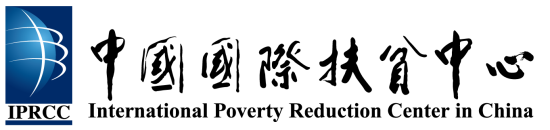 中外减贫信息摘要Poverty Reduction Briefing2020. No. 5(Mar. 1-15, 2020)State and Ministerial Policy News:National Development and Reform Commission: To orderly promote the relocation project of poverty alleviation in inhospitable areas. The commission issued the Notice on Effectively Doing a Good Job in Poverty Alleviation during the Prevention and Control of COVID-19 outbreak, deploying that the development and reform departments throughout the country to do a good job in alleviating poverty during the epidemic prevention and control. Besides, the circular emphasizes to promote the relocation of poverty alleviation and relocation projects. Source: China News Mar.2, 2020In China, poverty-stricken counties in eight provinces and cities have been lifted out of poverty. According to the latest release of the State Council Leading Group Office of Poverty Alleviation and Development, after Tibet announced the withdrawal of all poverty-stricken counties at the end of last year, all poverty-stricken counties in eight provinces and cities, including Hebei, Shaanxi, Heilongjiang, Henan, Hunan, Hainan, Chongqing and Shaanxi, have announced their removal from poverty by the end of February this year.Source: CCTV Net Mar.2, 2020Yunnan: To reduce the impact of the epidemic and launch a total attack to combat the hardship of poverty. In order to help win the fight against poverty, Yunnan has made precision policies. Yunnan Provincial Department of Human Resources and Social Security and other departments actively communicated with China Railway Kunming Group Co. Ltd, to ensure that under the premise of good work of epidemic prevention, orderly organization of post-holiday transport could be conducted, to help migrant workers in poor areas return to work smoothly.Source: Guangming Daily Mar.2, 202024 poverty-stricken counties (districts) in Guizhou Province have achieved poverty alleviation. On March 3, the People's Government of Guizhou Province announced that 24 counties (districts) including Zhengan county had been approved to been lifted out of the poverty-stricken county sequence after research. So far, 57 poverty-stricken counties (districts) in Guizhou have achieved poverty alleviation.Source: Xinhua Net Mar.3, 2020National Development and Reform Commission and other 12 ministries: To issue 25 follow-up support policies and measures for poverty alleviation relocation in inhospitable areas. These commissions issued the Circular on the Issuance of a Number of Follow-up Policies and Measures to Support the Relocation of Poverty Alleviation from Inhospitable Areas in 2020.The circular from six aspects to clarifies 25 specific policy measures, increasing the follow-up support.Source: China Net Mar.3, 2020All poverty-stricken counties in Hunan Province have achieved poverty alleviation. The People’s Government of Hunan Province recently approved 20 poverty-stricken counties including Shaoyang County, which had planned to remove caps in 2019, to lift off poverty. So far, all 51 poverty-stricken counties in the province have lifted out of poverty and removed their hats, with a population of 4.563 million.Source: China News Mar.3, 202031 poverty-stricken counties in Gansu Province have achieved poverty alleviation, and the incidence of poverty drops to 0.9%. The number of poor people in Gansu Province decreases from 1.11 million at the end of 2018 to 175,000 presently, and the incidence of poverty drops from 5.6% to 0.9%. At present, 395 poor villages with 8 deeply-distressed counties have not been lifted out of poverty.Source: China Daily Mar.4, 2020In Inner Mongolia, 31 poverty-stricken counties have achieved poverty alleviation. Inner Mongolia has made decisive progress in the fight against poverty, with the number of poor people dropping from 1.57 million at the end of 2013 to 16,000 at the end of 2019, and the incidence of poverty dropping from 11.7% to 0.11%.Source: Xinhua Net Mar.5, 2020In Hunan Province, the relocation and construction task of poverty alleviation in inhospitable areas of "Thirteenth Five-Year Plan" made constructive progress that 97.4% of the relocated objects have been lifted out of poverty. As of now, the relocation and construction task of poverty alleviation in inhospitable areas has been fully completed. A total of 694,000 poor people has been relocated, and 97.4% of the relocated have eradicated poverty.Source: China News Mar.5, 2020In Ningxia, 4 poverty-stricken counties and districts have been lifted out of poverty, leaving only one poor county(district) in poverty. Ningxia requires that the counties that have been lifted out of poverty should strictly implement the "four no-pick" measures, further consolidate the achievements of poverty alleviation.Source: CCTV News Mar.5, 2020Guangxi Province has conducted Two-line Operation for poverty alleviation in the epidemic of war epidemic, and promised to complete the task of poverty alleviation by the end of September. Guangxi took the lead in the introduction of a comprehensive anti-poverty policy to deal with the epidemic, issuing 17 special measures to crack various problems including that of industrial development in the poor areas, poor people out of work and poverty alleviation projects. The measures strive to reduce the impact of the epidemic on the fight against poverty.Source: China News Mar.5, 2020While preventing and controlling the epidemic, domestic farmers are acquiring spring seeds and supplies through online shopping. COVID-19 outbreak has disrupted the traditional food and agricultural supply chain, so online shopping has become a way for many farmers to purchase important supplies. In addition to promoting the development of e-commerce platforms, it has also eased the livelihood of farmers.Source: Reuters Mar.5, 2020In 2020, the central enterprises will invest more than 3.2 billion RMB in the targeted poverty-relief counties. SASAC of the State Council announced that the fixed-point poverty reduction indicators task of central enterprises in 2020 has been clear. The central enterprises will strive to overcome the adverse impact of the outbreak of COVID-19 on production and operation, committed to 246 fixed-point poverty-relief counties to invest 3.201 billion RMB of free assistance funds, an increase of 692 million RMB over the plan last year, striving to prevent the return or formation of poverty due to the epidemic.Source: Xinhua Net Mar.6, 2020On March 6, General Secretary Xi Jinping delivered an important speech at the Symposium on Decisive Battle and Victory over Poverty. He emphasized that all poverty-stricken rural people under the current standards by 2020 must achieve poverty alleviation as scheduled, which is a solemn promise made by the CPC Central Committee to the people throughout the country. This is a tough battle, and the string must become tighter in the end. It cannot be stopped, careless, or relaxed. Party committees and governments at all levels are required that never forget their original intentions but keep their mission in mind, strengthen their confidence. What’s more, they are asked to work steadfastly to advance poverty alleviation with greater determination and strength, to resolutely overcome the impact of the epidemic and win the all-out victory in the battle against poverty, which will be the great cause of Chinese nation and mankind.Source: People’s Daily Mar.7, 2020The Standing Committee of the CPC Chongqing Municipal Committee held an enlarged meeting to implement the spirit of the Symposium on Decisive Battle and Victory over Poverty. Chen Miner, the Secretary of Chongqing Municipal Party Committee, presided over the meeting and made a speech. He emphasized that it is necessary to thoroughly study and implement the spirit of General Secretary Xi Jinping's important speech. It is required to co-ordinate the battle against epidemic and poverty, to make every effort to defeat the poverty around the world, ensuring that the target tasks of poverty alleviation can be completed on schedule, and that a well-off society will be fully built.Source: Chongqing Daily Mar.7, 2020The Standing Committee of the CPC Hebei Provincial Committee held an expanded meeting to resolutely win the battle against epidemic and poverty. The committee heard a report on the progress of the resumption of production in Henan and the following work arrangements. What’s more, the committee deliberated and approved documents, including Several Opinions on Strengthening the Party Building and Guiding Community-level Governance, and Opinions on Promoting the Modernization of the Provincial Economic Governance System and Governance Capacity.Source: Hebei Daily Mar.8, 2020The Hubei Provincial Council Leading Group for Poverty Alleviation and Development issued a notice, requiring to strive to achieve both the fight against the epidemic and poverty. The council issued the Circular on Striving to Overcome the Impact of the Epidemic and Resolutely Winning the Battle of Poverty Alleviation. During the epidemic period, it is required to do a good job in all kinds of work like epidemic prevention and control, employment promotion, resumption of work and production, endeavoring to achieve the victory in the fight against the epidemic and poverty.Source: Hubei Daily Mar.8, 2020The Ministry of Civil Affairs has put forward five initiatives to promote the protection of fighting against poverty. At the meeting, five measures were put forward for the current poverty alleviation work including implementing social assistance and strengthening the care and assistance of special groups in need. Civil affairs departments at all levels are required to work hard to overcome the impact of the epidemic, and to solidly push forward the work of poverty alleviation and basic security.Source: Xinhua Net Mar.9, 2020Hebei takes multiple measures to promote poverty alleviation through employment. The Hebei Provincial Department of Human Resources and Provincial Council Leading Group for Poverty Alleviation and Development issued the Notice on Further Efforts to Promote Poverty Alleviation in Hebei Province in Response to the COVID-19 outbreak. The circular puts forward to make every effort to promote the work of poverty alleviation on the basis of ensuring the epidemic prevention work.Source: Hebei News Mar.9, 2020Shanxi has already issued 4.72 billion RMB in transfer payments to impoverished counties in advance. To ensure that poverty reduction efforts in Shanxi Province are in line with the needs to overcome poverty, Shanxi will continue to increase the investment in 2020. Currently, the provincial finance has issued 4.72 billion RMB in transfer payments to impoverished counties in advance, an increase of 4 percentage points over the same period last year.Source: China News Mar.10, 2020Ministry of Agriculture and Rural Affairs: The COVID-19 outbreak has a great impact on the agricultural production and operation order in poor areas. Wei Baigang, the director of the Development and Planning Department of the Ministry of Agriculture and Rural Affairs, said that according to the impact of epidemic on the normal agricultural production and operation order, the Ministry of Agriculture and Rural Affairs, in conjunction with the State Council Leading Group Office of Poverty Alleviation and Development,  established a scheduling mechanism of poverty alleviation industry to respond. Source: China News Mar.10, 2020Guizhou has released ten measures to support the recovery and high-quality development of cultural tourism. The People's Government of Guizhou Province published the Notice on Printing and Distributing Ten Measures to Support the Restoration and High-quality Development of Cultural Tourism. These ten measures can restore confidence in the development of cultural tourism, supporting cultural and tourism enterprises to get out of trouble and resume development as soon as possible.Source: China News Mar.11, 2020Hu Chunhua stressed that all efforts should be made to win the decisive battle against poverty. He stressed that the spirit of the Symposium on Decisive Battle and Victory over Poverty should be earnestly implemented, with greater determination and stronger efforts to advance the fight against poverty. What’s more, to strive to overcome the impact of the epidemic, so as to ensure that the task of fighting poverty can be completed on schedule and that a well-off society is built in an all-round way.Source: Xinhua Net Mar.11, 2020More than 30% of 350,000 poverty-relief projects in the Midwest have been started. To a certain extent, the outbreak of COVID-19 has affected the resumption of production and work for enterprises and poverty alleviation projects. But at present, the implementation and start of poverty alleviation projects have been accelerated in accordance with the strategy of precision prevention and control of the district classification. According to the latest dispatching situation, 22 provinces, districts and cities in the central and western regions plan more than 350,000 poverty alleviation projects this year. Up to now, 113,000 projects have been started, with the operating rate reaching 1/3. And the return rate of poverty alleviation workshops has reached more than 60%.Source: People’s Daily Mar.11, 2020The State Council Leading Group Office of Poverty Alleviation and Development: 52 poverty-stricken counties will be listed to supervision. This year, there are still 52 poor counties remaining in China that have not removed their caps. Judging from the situation, only one county of these 52 counties has uncured cases, so the impact of the epidemic is relatively small. At present, 52 counties and 1113 villages have been listed for supervision and a corresponding work plan has been formulated. Source: CCTV Net Mar.11, 2020Liu Yongfu: Education poverty alleviation will always be emphasized. Poverty alleviation through education to improve poor people's cultural literacy and skills is a long-term and fundamental measure to stop the transmission of poverty between generations, which is the consensus of the world. We will ensure the quality of nine-year compulsory education, actively develop vocational education, higher education and pre-school education.Source: People’s Daily Online Mar.12, 2020The Ministry of Commerce issued the Notice on the Overall Planning of the Prevention and Control of COVID-19 Outbreak and Work of Business Poverty Alleviation. The circular calls on business departments and ministries at all levels to earnestly study and carry out the spirit of General Secretary Xi Jinping's important speech, and earnestly coordinate the work of epidemic prevention and control ,but also the business poverty alleviation, so as to make a contribution to the resolute victory of the epidemic prevention and control war and the fight against poverty.Source: People’s Daily Online Mar.12, 2020The State Council Leading Group Office of Poverty Alleviation and Development: The number of poverty-stricken counties in China has been reduced to 52, which is close to the goal of poverty alleviation. At the Press Conference of the Decisive Battle to Overcome Poverty, Liu Yongfu introduced that after more than 7-years targeted poverty alleviation especially after more than 4-years battle of poverty alleviation, the rural poverty population under current standards has decreased from 98.99 million to 5.51 million by the end of last year. The number of poverty-stricken counties has decreased from 832 to 52 this year, and it can be said that it is close to the goal of completing poverty alleviation.Source: China News Mar.12, 2020Xinjiang will take multiple measures this year to ensure that the remaining 42,000 poor households should be lifted out of poverty. This year, Xinjiang proposed that it would take targeted measures to focus on fighting the deep poverty eradication war, to ensure that the remaining 10 counties, 559 villages and 42,000 households with 165,800 people can be lifted out of poverty, to ensure high-quality and comprehensive completion of the task of poverty eradication.Source: Xinhua Net Mar.12, 2020The incidence of poverty in Shanxi Province fell below 0.1%. By the end of February this year, all 58 poor counties and 7,993 poor villages in Shanxi Province have their hats of poverty removed. And the number of poor people has been reduced to 21,600 under the current standard, and the incidence of poverty has fallen below 0.1%.Source: Xinhua Net Mar.12, 2020The National Development and Reform Commission (NDRC) issued key points for the work of the old revolutionary areas to combat poverty and revitalize development in 2020. The circular that NDRC issued highlights seven key tasks for the year, including making solid progress in targeted poverty alleviation, strengthening infrastructure support, upgrading industrial development, increasing talent support and social support and so on.Source: People’s Daily Online Mar.13, 2020Guizhou introduced the "21" policy to strengthen the development of poverty-relief micro-credit norms and risk management. The People's Government of Guizhou Province Office issued the Notice on Further Strengthening the Development and Risk Management of Microcredit Standards for Poverty Reduction. The target of the circular is to better play the role of poverty-relief micro-credit in promoting the precise poverty alleviation.Source: China News Mar.13, 2020Ministry of Commerce: To strengthen the poverty alleviation of e-commerce, multi-channel solution to the problem of agricultural products difficult to sell. The Ministry of Commerce issued the Notice on the Prevention and Control of COVID-19 Outbreak and the Work of Business Poverty Reduction. The circular proposed 12 measures, including strengthening the poverty alleviation of e-commerce, production and marketing docking, coordinating the promotion of various border trade policies and so on.Source: China News Mar.13, 2020Agricultural Bank of China (ABC) has introduced seven special measures to fully support the fight against poverty. Agricultural Bank of China issued the Opinions on the Financial Service Work of Poverty Alleviation in the 52 Poverty-stricken Counties and 1,113 Poverty-stricken Villages under the Supervision of the State Council Leading Group Office of Poverty Alleviation and Development. The bank works out seven special financial support policies to help the uncapped areas win the battle against poverty.Source: People’s Daily Online Mar.13, 2020The China Banking and Insurance Regulatory Commission called for greater efforts to alleviate poverty in the banking and insurance industries, in the deep-poverty areas of the "three districts and three states". The commission issued a Notice on Further Strengthening the Poverty Reduction Efforts of the Banking and Insurance Industry in the Deep-poverty Areas of the "Three Districts and Three States". The circular calls for the corresponding measures including continuously increasing bank credit support, realizing the full coverage of the insurance institutions of the "three districts and three states" in the deep poverty-stricken counties, and so on.Source: Xinhua Net Mar.13, 2020Liaoning Province has introduced policies to optimize the management of special financial poverty-relief funds. The Provincial Department of Finance and the Provincial Office of Poverty Alleviation and Development jointly issued a circular, emphasizing the need to optimize the use of funds, highlight the focus of assistance, strengthen classification and policy, focus on improving policy relevance and effectiveness, priority support for anti-poverty projects affected by the epidemic and poor households.Source: Liaoning Daily Mar.13, 2020The two departments issued circulars to ensure that the poor workforce can be given priority to return to work. The General Office of the Ministry of Human Resources and Social Security and the Comprehensive Department of the State Council Leading Group Office of Poverty Alleviation and Development, issued the Notice on Furthering the "Point-to-Point" Service of the Poor Labor Force Returning to Work, which requires that the "point-to-point" service be done in a targeted manner.Source: China News Mar.14, 2020Qinghai intangible cultural heritage poverty alleviation employment workshops all have resumed production. As of March 10, two national intangible cultural heritage poverty alleviation and employment workshops and six provincial workshops of "Qingxiu" in Qinghai Province have resumed production. In 2020, Qinghai will support and cultivate 10 more poverty alleviation workshops of "Qingxiu" to help implement the strategy of poverty alleviation and rural revitalization.Source: Xinhua Net Mar.14, 2020Chongqing's special financial fund for poverty alleviation increased by 10% year on year. By pooling funds through various channels, the total amount of special financial funds for poverty alleviation in 2020 increased by 10% compared with the same period last year, and the scale of coordinated funds exceeded 10 billion RMB, which ensure that poverty alleviation work cannot be affected by the epidemic.Source: Xinhua Net Mar.14, 2020Tianjin has allocated 2.62 billion RMB to help deepen poverty alleviation cooperation between the East and the West. In order to further do a good job in East and West poverty alleviation cooperation, Tianjin City help Gansu Province and Hebei Province actively respond to the outbreak of COVID-19. To ensure the successful completion of the fight against poverty, Tianjin allocated the above-mentioned areas of the East-West poverty alleviation cooperation special funds of 275 million RMB again.Source: People’s Daily Mar.15, 2020Ministry of Finance: To strengthen financial security and strive to mitigate the impact of the epidemic on the people in poverty. The Social Security Department of the Ministry of Finance decided to take measures like increasing assistance, increasing medical assistance, supporting to strengthen employment assistance and other measures, to respond to the impact of COVID-19 outbreak on the difficult groups.Source: People’s Daily Mar.15, 2020Sponsor: International Poverty Reduction Center in China (IPRCC)Organize：School of Sociology, Central China Normal UniversityContact: He Shengnian 010-84419871Email: heshengnian@iprcc.org.cn